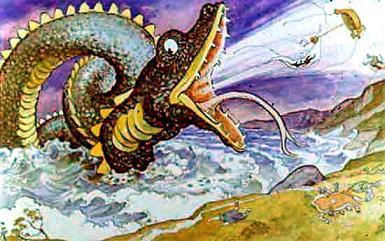 Юный Роберт, сын лорда Лэмтона, очень любил удить рыбу. Пойдет он на берег — неподалеку от замка текла речка Уиер, а в ней водилась крупная жирная рыба, — закинет удочки и сидит весь день, ждет, когда клюнет. Даже про уроки забывал.Вот раз сидит он на берегу, засмотрелся на воду, как она течет стремительно, и не заметил, что рядом села его сестра Джейн.— Вот ты где, Роберт! Почему убежал из дома не спросись? И урок не сделал… Отец рассердился.— Очень уж сегодня хороший клев. Видишь, сколько я рыбы наловил. Знатная будет уха!Заглянула Джейн в бадейку, где била хвостами пойманная рыба, и говорит:— А там еще что-то плавает. Не то рыбка, не то червяк. Правда, смешной? Только очень маленький — ни в суп его, ни на сковородку.Джейн долго разглядывала незнакомую тварь: тело длинное, круглое, головка плоская и хвостом вертит не переставая.— Боюсь я его. Ишь какие злые глаза, так и сверкают.— Глупышка, это ведь всего маленькая змейка, — сказал Роберт и глянул на небо: — А и верно пора домой! Ох и будет мне от отца!Смотал он удочки, взял бадейку с рыбой, и пошли они домой. Миновали круглый зеленый холм, подошли к старому колодцу. Воду из него давно перестали брать, и мальчишки любили бросать туда камушки. Остановились брат с сестрой у колодца, заглянули в темную глубину. Вдруг Роберт сунул в бадейку руку, вынул змейку и говорит:— Зачем нести домой всякую мелочь? — Пусть плавает. — И бросил ее в темную спокойную воду.Прошел год, прошел другой. Минуло Роберту пятнадцать лет. А тут собрался лорд Лэмтон на войну. Стал Роберт просить отца, чтобы взял его с собой. Боится отец, не хочет брать сына. Но все-таки упросил его Роберт, и поехали они воевать вместе.— Не вернутся они домой, — плакала леди Лэмтон, — не видать мне больше ни сына, ни мужа.Утешает ее Джейн, а у самой слезы так и льются.Не вернулся лорд Лэмтон, сложил голову в кровавой сече с турками. И поскакал Роберт домой один, пять лет не видал он родной земли.Долгим был обратный путь, и вот ступил наконец Роберт на английский берег. Поскакал дальше, спешит. Вот уже родные места; стеснилось у него сердце — скоро обнимет матушку с сестрой.Но что это? Поля окрест лежат голые, черные, вместо деревни — пепелище. Не слышно ни голоса человеческого, ни лая собак. Жутко стало Роберту: вдруг и Лэмтонский замок сгорел? Нет, к счастью, цел его замок. Подъехал Роберт ближе — все окна и двери плотно заперты, трава во дворе по пояс стоит. Въехал Роберт во двор, парадная дверь чуть приоткрылась, и в щелку выглянула сестра. Роберт ее не сразу узнал: выросла Джейн и стала красивой девушкой.— Ах, Роберт! — воскликнула Джейн и выбежала навстречу. — Наконец-то ты вернулся. Спаси нас, дорогой брат!— Спасти? От кого? Что тут у вас случилось, милая сестра? А матушка где?— Матушка не выходит из опочивальни. Если ты не спасешь нас, все мы погибли. — И Джейн спрятала лицо в ладони.Обнял ее брат, перестала она плакать и говорит:— Идем на берег, покажу тебе чудовище, страшнее которого нет на свете.Пошли брат с сестрой по тропинке, что вела к реке Уиер. Вот и зеленый холм, только вершина у него голая, а по склонам борозда бежит, и трава в ней вся как есть содрана. Скоро заблестела на солнце река.— Смотри, — махнула рукой Джейн.Глянул Роберт, куда сестра махнула, и вскрикнул от изумления. Посреди реки торчит из воды скала, и обвивает ее черными кольцами чудовище, похожее на громадного змея. Вот оно задрало голову, задышало шумно, из пасти пламя вырвалось.— Это оно есть хочет, — прошептала Джейн. — Надеюсь, ему хватит молока сегодня. Каждый день мы носим ему молоко от девяти коров. Налакается змей молока и никого не трогает. А не найдется девяти коров — беда! Ползает он по окрестностям, изрыгает из пасти пламя. Что попадется на пути — сжигает дотла. Ты видел, все кругом мертвое — и поля, и деревья. Наша земля больше не может нас прокормить, и многие люди ушли из этих мест. А те, кто остался, умирают голодной смертью.— Откуда он взялся? — спросил Роберт.Джейн посмотрела на брата долгим взглядом и говорит:— Это ведь змей, Роберт, тот самый змей.— Какой змей?— Помнишь, мы были маленькие, пошел ты удить рыбу и поймал черную змейку. А потом бросил ее в старый колодец.— Но ведь она была совсем крошечная, — возразил он.— Я еще сказала, какие у нее глаза злые. А ты ответил: глупости, это просто маленькая змейка. Потом вы уехали, иду я как-то мимо колодца, заглянула в него, а из темноты на меня кто-то злобные глаза таращит. Вгляделась — на дне колодца большой змей кольцами свился, но я сразу его узнала, по глазам. Потом я часто к этому колодцу подходила. Змей рос и рос. Мне было так страшно, но я никому ничего не говорила. Скоро стало ему в колодце тесно. И вот однажды вылез он оттуда и уполз назад в реку. С тех пор он и не дает нам покоя.— Не долго ему осталось мучить людей! — воскликнул Роберт. — Я выудил его из реки, я его и порешу.А змей тем временем скользнул со скалы в воду и поплыл к берегу. Вылез на землю и пополз, извиваясь, к зеленому холму, а как дополз до вершины, обвил склоны своим длинным телом девять раз.— Как же сражаться с ним на верхушке холма? — растерялся Роберт.Тут к холму подошли три деревенских парня, бледные от страха, и у каждого в руках по тяжелой бадье.— Видишь, принесли змею молоко от девяти коров. Медленно пополз змей с холма.— Пусть пьет, тут-то я его и убью, — прошептал Роберт. Подождал он, пока змей опустит голову в ведро, и, неслышно ступая, приблизился к нему. Джейн отошла подальше, боится пальцем пошевельнуть. А змей пьет и ничего не замечает. Занес над ним Роберт свой булатный меч, ударил изо всех сил и рассек пополам мягкое тело змея.— Ах, Роберт! — воскликнула Джейн. — Ты убил чудовище!Но не тут-то было. Из одного змея стало два, и обе половинки так сильно бились на земле, что Роберт поспешно отбежал в сторону. Подползли две половинки друг к дружке, и — о чудо! — змей опять цел-целехонек. Задрал свою ужасную голову и задышал жарким пламенем. Опалились волосы на голове у Роберта, и пришлось ему отступить ни с чем.На другой день Роберт опять напал на змея. Выждал, когда тот уснет, и разрубил его на три части. Куски тут же срослись, и огнедышащий змей двинулся на храбреца. Отважно сражался Роберт с чудовищем, но пришлось и на этот раз отступить. Хорошо, что живым домой вернулся.— Все тщетно! — в отчаянии воскликнул Роберт. — Разруби я его хоть на тысячу кусков, они все равно срастутся. Кто может победить такое чудовище!— Силой тут не возьмешь, — сказала Джейн. — Надо что-то придумать. В деревне осталась одна старуха-вещунья, на дальнем конце деревни живет. Может, она что посоветует?В тот же вечер пошел Роберт к старухе-вещунье. Вошел к ней в дом и видит: сидит старуха у очага, один черный кот на плече у нее мурлычет, другой у ног трется. Выслушала старуха Роберта, долго думала, глядя в огонь, и наконец говорит:Если хочешь нас спасти, Надо в речке бой вести.Сказала эти слова и снова умолкла. С тем Роберт и ушел от нее.— Как же это в речке вести бой? — спросил Роберт сестру. — Течение такое быстрое, да и глубоко на середине. Я там и дна не достану.— А что, если встать на скалу? Доплыви до нее, пока змей молоко лакает. А как он вернется, сразись с ним и убей.Послушался Роберт сестру. Пошел утром на берег, а змей лежит посреди реки как ни в чем не бывало, обвил скалу черными кольцами. В полдень развил кольца и поплыл к берегу молоко пить, которое у подножия холма деревенские парни оставили.Прыгнул Роберт в воду и, не теряя времени, поплыл к скале. Течение быстрое, вода холодная, боится Роберт — не доплыть ему до скалы. Но руки у него сильные, одолел он течение. Вылез на скалу и ждет с бьющимся сердцем возвращения змея.Вот наконец появилось на берегу длинное черное тело — ползет, извиваясь, к воде спешит. Увидел змей, что скала человеком занята, остановился. Злобные глаза засверкали, из ноздрей огонь вырвался. Нырнул он в реку и поплыл к скале. Тут Роберт обнажил меч, приготовился вступить с чудовищем в бой. А змей не хочет на скалу лезть, знай себе кружит около, да так быстро, что не разберешь, где у него голова, где хвост.Высунулась вдруг из воды огнедышащая голова, взмахнул Роберт мечом, а змей обвил хвостом его ногу и давай тянуть. «Ну, — думает Роберт, — пришел мой последний час». Поднатужился, махнул мечом да и отсек змею кончик хвоста.Тут-то и понял Роберт, почему старуха велела в реке со змеем биться. Упал кончик хвоста в воду, и унесла его быстрина, не успел обратно прирасти.Злобно зашипел змей и ринулся на Роберта, дыша пламенем. А Роберт занес меч с новой силой и давай рубить черное тело змея; отрубит кусок, а течение унесет его, отрубит — опять унесет.Так и уничтожил Роберт ужасного змея. Вернулись лэмтонцы в свои дома и зажили без страха. Земля скоро опять зазеленела. Только на самой верхушке круглого холма так и осталось голое место — память о змее. С тех пор и зовут люди холм Змеиным. Говорят, еще лет сто назад видны были борозды — следы от девяти колец, которыми змей этот холм обвивал.